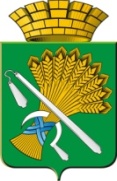 АДМИНИСТРАЦИЯ КАМЫШЛОВСКОГО ГОРОДСКОГО ОКРУГАП О С Т А Н О В Л Е Н И Еот 03.03.2020  N 143                                   О внесении изменений в постановление главы Камышловского городского округа от 30.11.2017 года № 1104 «Об образовании избирательных участков (участков референдума) для голосования и подсчета голосов избирателей (участников референдума) при проведении выборов (референдума) на территории Камышловского городского округа»В соответствии с пунктом 2 статьи 19 Федерального закона от 12 февраля 2002 года № 67-ФЗ «Об основных гарантиях избирательных прав и права на участие в референдуме граждан Российской Федерации», по результатам проведенного обследования состояния помещений, которые определены как места нахождения участковых избирательных комиссий, и помещений для голосования избирательных участков, а также сдачей в эксплуатацию жилых домов на территории Камышловского городского округа, по согласованию с Камышловской городской территориальной избирательной комиссией (решение № 3/12 от 27 февраля 2020 года), администрация Камышловского городского округа,ПОСТАНОВЛЯЕТ:Внести в постановление главы Камышловского городского округа от 30.11.2017 года № 1104 «Об образовании избирательных участков (участков референдума) для голосования и подсчета голосов избирателей (участников референдума) при проведении выборов (референдума) на территории Камышловского городского округа» следующие изменения в Приложении 1 к постановлению:в сведениях об избирательном участке № 1928 слова «Центр – административное здание комплексно-эксплуатационной службы города Камышлова АО «ГАЗЭКС» (ул. Северная, 72, тел. 89582276854).» заменить на «Центр – административное здание ООО «Камышловский клеевой завод» (ул. Северная, 47-Б, тел. 89582276854).»;в сведениях об избирательном участке № 1931, его состав дополнить следующими улицами: ул.Олимпийская, ул.Солнечная, ул.Радужная.Опубликовать настоящее постановление в газете «Камышловские известия» и разместить на официальном сайте Камышловского городского округа.Контроль за исполнением настоящего постановления оставляю за собой. Глава Камышловского городского округа                                               А.В. Половников